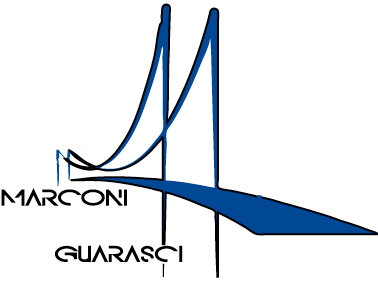 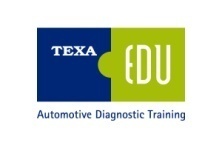 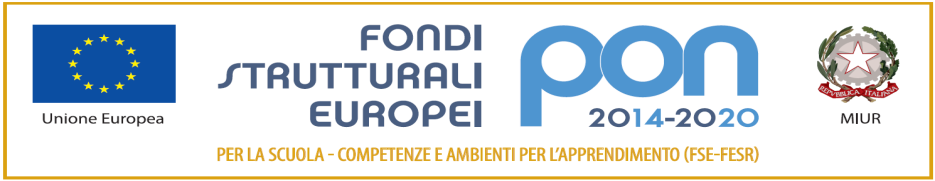 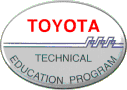 I.I.S. IPSIA “Marconi” Cosenza LS-ITC “Guarasci” RoglianoSEDE: Cosenza IPSIA Diurno e Corso SeraleSEDE: Montalto Uffugo  I.P.S.I.A – I.T.I. Chimica AmbientaleSEDE: Rogliano  Liceo  Scientifico –  I.T.E.Presidenza e Amministrazione: Via degli Stadi, snc 87100 – COSENZA - Tel. 0984.481317 - Fax 0984 38804Codice Fiscale: 98104070788                                                                                         Codice Meccanografico: CSIS073004   e-mail: csis073004@istruzione.it                                                            PEC: csis073004@pec.istruzione.itProt. n° 3743 – C2                                                                                           Cosenza, 08-09-2020Al Direttore dei Servizi Generali e AmministrativiDott. Luigi FiguratoAll’albo on line Al sito webAgli AttiOggetto:Direttive di massima al Direttore dei servizi generali e amministrativi per la gestione dei servizi amministrativi e dei servizi generali dell’IIS “Marconi- Guarasci ” di Cosenza, a.s. 2020/2021IL DIRIGENTE SCOLASTICOVistala Legge 7 agosto 1990, n. 241 “Nuove norme in materia di procedimento amministrativo e di diritto di accesso ai documenti amministrativi”; Visto l'art. 21 della L. 15 marzo 1997, n. 59 “Delega al Governo per il conferimento di funzioni e compiti alle regioni ed enti locali, per la riforma della Pubblica Amministrazione e per la semplificazione amministrativa”;Visto l’art. 1, c. 5, del D. Lgs. 59/1998 “Disciplina della qualifica dirigenziale dei capi di istituto delle istituzioni scolastiche autonome, a norma dell'art.21, c.16, della legge 15 marzo 1997, n.59”;Vistol’art. 14, comma 4 del D.P.R. 8 marzo 1999, n. 275 - Regolamento recante norme in materia di autonomia delle istituzioni scolastiche, ai sensi dell'art. 21 della legge 15 marzo 1997, n. 59;Visto il D. Lgs. 30 luglio 1999, n. 286 - Riordino e potenziamento dei meccanismi e strumenti di monitoraggio e valutazione dei costi, dei rendimenti e dei risultati dell'attività svolta dalle amministrazioni pubbliche, a norma dell'articolo 11 della legge 15 marzo 1997, n. 59;Visto l’art. 25, c. 5, del D. Lgs. n.165/200; Visto il D. Lgs. 150/2009 e ss.mm.ii.;Visti il Regolamento UE 2016/679 del Parlamento europeo e del Consiglio del 27 aprile 2016 relativo alla protezione delle persone fisiche con riguardo al trattamento dei dati personali (di seguito: GDPR) e il D.L.vo 196/2003, come modificato dal D.L.vo 101/2018 (norme di armonizzazione nazionale)Visto il D. I. 28 agosto 2018, n. 129 - Regolamento recante istruzioni generali sulla gestione amministrativo-contabile delle istituzioni scolastiche, ai sensi dell’articolo 1, comma 143, della legge 13 luglio 2015, n. 107Visto il CCNL 2016/2018, che nulla modifica rispetto al CCNL Comparto scuola 2006-2009, in particolare l’art. 46 (Tabella A area D);Visto il D.M. 6 aprile 1995, n. 190 “Regolamento di attuazione dell'art. 2, secondo comma, e dell'art. 4, primo comma, della legge 7 agosto 1990, n. 241, relativo ai termini entro i quali debbono essere adottati i provvedimenti finali di competenza di organi ed uffici dell'amministrazione della P.I., e alla individuazione dei responsabili delle unità organizzative”Vista la circolare n. 88 del 08/11/2010 “Sanzioni disciplinari del personale della scuola; VISTA la L. 190/2012 - Disposizioni per la prevenzione e la repressione della corruzione e dell'illegalità nella pubblica amministrazione”; Visto il D. Lgs. 33/2013 “Riordino della disciplina riguardante il diritto di accesso civico e gli obblighi di pubblicità, trasparenza e diffusione di informazioni da parte delle pubbliche amministrazioni e ss.mm.ii.”; Vista  la L. 107/2015 “Riforma del sistema nazionale di istruzione e formazione e delega per il riordino delle disposizioni legislative vigenti”; Vista la Delibera ANAC n. 430 del 13/4/2016 e suoi allegati; Vistala Circolare n. 5443 del 22 febbraio 2020 del Ministero della Salute, COVID-2019. Nuove indicazioni e chiarimenti;Visto il Protocollo condiviso di regolamentazione delle misure per il contrasto e il contenimento della diffusione del COVID-19 negli ambienti di lavoro del 14 marzo 2020 e successivo aggiornamento del 24 aprile 2020;Vista la Legge 22 maggio 2020, n. 35, Conversione in legge, con modificazioni, del decreto-legge 25 marzo 2020, n. 19, recante misure urgenti per fronteggiare l’emergenza epidemiologica da COVID-19;VistoilDecreto-legge 8 aprile 2020, n. 22 convertito nella Legge 6 giugno 2020, n. 41 recante: “Misure urgenti sulla regolare conclusione e l’ordinato avvio dell’anno scolastico e sullo svolgimento degli esami di Stato, nonché in materia di procedure concorsuali e di abilitazione e per la continuità della gestione accademica”;Visto il Decreto-legge 25 marzo 2020, n. 19, recante “Misure urgenti per fronteggiare l’emergenza epidemiologica da COVID-19”, convertito, con modificazioni, dalla legge 22 maggio 2020, n. 35;Visto il Decreto-legge 19 maggio 2020, n. 34 convertito, con modificazioni, dalla legge 17 luglio 2020, n. 77, recante “Misure urgenti in materia di salute, sostegno al lavoro e all’economia, nonché di politiche sociali connesse all’emergenza epidemiologica da COVID-19”;Visti il Documento tecnico sull’ipotesi di rimodulazione delle misure contenitive nel settore scolastico, trasmesso dal CTS - Dipartimento della protezione civile in data 28 maggio 2020 e il Verbale n. 90 della seduta del CTS del 22 giugno 2020;Visto il Decreto Ministeriale n. 39 del 26/06/2020, Adozione del Documento per la pianificazione delle attività scolastiche, educative e formative in tutte le Istituzioni del Sistema nazionale di Istruzione per l’anno scolastico 2020/2021 (Piano scuola 2020/2021);Visto il documento “Quesiti del Ministero dell’Istruzione relativi all’inizio del nuovo anno scolastico”, trasmesso dal CTS - Dipartimento della protezione civile in data 7 luglio 2020;Visto il Documento INAIL 2020 “Gestione delle operazioni di pulizia, disinfezione e sanificazione nelle strutture scolastiche”;Visto il Protocollo quadro “Rientro in sicurezza”, sottoscritto il 24 luglio 2020 dal Ministro per la Pubblica Amministrazione e dalle Organizzazioni sindacali;Visto il Decreto Ministeriale n. 80 del 03/08/2020  “Documento di indirizzo e orientamento per la ripresa delle attività in presenza dei servizi educativi e delle scuole dell’infanzia”;Visto il Decreto Ministeriale n. 87 del 06/08/2020 “PROTOCOLLO D’INTESA PER GARANTIRE L’AVVIO DELL’ANNO SCOLASTICO NEL RISPETTO DELLE REGOLE DI SICUREZZA PER IL CONTENIMENTO DELLA DIFFUSIONE DI COVID 19 - MISURE PER IL CONTRASTO E IL CONTENIMENTO DELLA DIFFUSIONE DEL VIRUS COVID-19 NELLE SCUOLE DEL SISTEMA NAZIONALE DI ISTRUZIONE”;Visto il Decreto Ministeriale n. 89 del 07/08/2020 “Linee guida per la Didattica digitale integrata per l’anno scolastico 2020/2021”;Visto il verbale del 12 agosto 2020, n. COVID/0044508, del Comitato Tecnico Scientifico istituito presso la Presidenza del Consiglio dei Ministri – Dipartimento della Protezione Civile;Vista la nota MI prot. n. 1436 del 13/08/2020, “Trasmissione verbale CTS e indicazioni ai Dirigenti scolastici”;Visto il Rapporto ISS COVID-19, n. 58/2020 “Indicazioni operative per la gestione di casi e focolai di SARS-CoV-2 nelle scuole e nei servizi educativi dell’infanzia” - Versione del 21 agosto 2020;Visto il “PROTOCOLLO D’INTESA PER GARANTIRE LA RIPRESA DELLE ATTIVITÀ IN PRESENZA DEI SERVIZI EDUCATIVI E DELLE SCUOLE DELL’INFANZIA NEL RISPETTO DELLE REGOLE DI SICUREZZA PER IL CONTENIMENTO DELLA DIFFUSIONE DEL COVID-19 per l’anno 2020/2021” del 14/08/2020;Visto il DECRETO-LEGGE 14 agosto 2020, n. 104 “Misure urgenti per il sostegno e il rilancio dell’economia, art. 32, c. 4”;Ritenuto necessario impartire al Direttore dei servizi generali ed amministrativi le direttive di massima previste dal comma 5 dell’art. 25 del d.lgs. 165/2001, al fine di porlo in condizioni di sovrintendere efficacemente, nell’ambito delle stesse, ai servizi generali e amministrativi di questa Istituzione Scolastica e, nel contempo, all’attuazione del protocollo di sicurezza di questa istituzione scolastica per la prevenzione e il contrasto al SARS-CoV-2;EMANAle seguenti DIRETTIVE DI MASSIMA PER IL DIRETTORE DEI SERVIZI GENERALI ED AMMINISTRATIVI (DSGA)PremessaNel richiamare i principi di correttezza e diligenza nell’assolvimento dei propri compiti, si sottolinea la particolare situazione attuale caratterizzata dall’emergenza sanitaria a dal carico di responsabilità connesso alla tutela della salute pubblica.Secondo quanto disciplinato dal D.Lgs 81/08,  art. 2, il DSGA esercita le funzioni di preposto garantendo l’attuazione delle disposizioni sulla sicurezza e sulla corretta esecuzione da parte del personale ATA, con particolare attenzione sia all’utilizzo dei DPI che all’ottemperanza alle procedure e alle disposizioni impartite. Ambiti di applicazioneLe presenti direttive contengono linee guida di condotta e di orientamento per lo svolgimento dell’attività discrezionale nella gestione dei servizi amministrativo-contabili e dei servizi generali tenendo conto delle continue innovazioni che coinvolgono la scuola. Le direttive di massima si applicano esclusivamente alle attività di natura discrezionale svolte dal Direttore dei Servizi Generali ed Amministrativi (DSGA) per organizzare i servizi generali e amministrativi di questa istituzione scolastica e per l’attuazione del protocollo di questa istituzione scolastica per la prevenzione e il contrasto al SARS-CoV-2.Il DSGA svolge un'azione funzionale alla realizzazione degli obiettivi fissati dal Dirigente, nell'ottica di servizio all’utenza (alunni, personale, genitori, terzi), di miglioramento continuo e contribuisce al buon andamento della scuola.Il DSGAcura le relazioni umane all'interno dell'ufficio e verso l'esterno, per creare un clima sereno e costruttivo; chiede ai propri collaboratori in Ufficio e nei plessi che si adoperino per costruire un team positivo, collaborativo, propositivo e proattivo, adeguato alle esigenze dell'istituzione scolastica, del personale e dell'utenza. A tal fine il comportamento di tutto il personale docente e degli assistenti amministrativi deve costituire “un modello esemplare” in quanto contribuisce a determinare la buona immagine dell'istituzione.La gestione del personale e il relativo comportamento, presso l’IIS Marconi- Guarasci  ha come obiettivo quello di essere sempre più  improntata alla flessibilità, alla collaborazione, alla trasparenza, alla semplificazione, alla riservatezza, alla responsabilità, all'imparzialità.Il DSGA organizza l'ufficio in modo funzionale, affiancando adeguatamente il personale con istruzioni chiare, univoche, certe.Il DSGA assicura una gestione amministrativo/contabile corretta, semplificata, efficace, efficiente, trasparente, tempestiva e funzionale agli obiettivi da conseguire; collabora con il DS nella predisposizione del Programma Annuale, predispone il Conto Consuntivo, coordina gli acquisti e gli adempimenti di competenza.Il DSGA svolge azione di controllo dei processi e dei risultati dell'azione amministrativa e dei servizi generali, anche definendo procedure di lavoro a cui il personale è tenuto ad attenersi. Il DSGA organizza il lavoro dell’Ufficio e dei collaboratori scolastici nel rispetto delle istruzioni in materia di sicurezza e privacy, dettate dal Dirigente.Principi di riferimentoIl DSGA intraprende pianifica azioni e intraprende decisioni nel rispetto delle norme previste dal Contratto Collettivo Nazionale di Lavoro e ispirate alla logica della cultura di qualità finalizzata al continuo miglioramento del servizio offerto secondo i principi di: efficacia ed efficienza;flessibilità organizzativa; garanzia di un efficace servizio all’utenza secondo quanto disciplinato  dal D.P.R. 275/99, art. 14, c. 4;garanzia della trasparenza amministrativa e del diritto di accesso secondo la normativa vigente; garanzia di riservatezza e corretto trattamento dei dati personali, come previsto da D.Lgs. 196/2003, DLgs 101/2018, Regolamento europeo 679/2016 – GDPR;coerenza e aderenza al Rapporto di Autovalutazione (RAV), al Piano di Miglioramento (PDM) al Regolamento di Istituto, al Piano Triennale dell’Offerta Formativa e al Piano Annuale delle attività deliberati dagli Organi collegiali preposti, traducendo le scelte educative e didattiche in scelte amministrative e gestionali.Indicazioni generali – Linee di intervento sulle aree di priorità Il DSGA espleta gli adempimenti di competenza e quelli delegati e/o assegnati dal DS, assicura la gestione unitaria dei servizi amministrativi e generali in coerenza con gli obiettivi dell'istituzione; sovrintende ai servizi amministrativo-contabili e ai servizi generali, organizza il lavoro dell'ufficio e dei servizi generali; detta  le istruzioni operative; coordina il relativo personale, anche mediante apposite riunioni tenendo conto dei profili del C.C.N.L. proprio e del personale ATA alle proprie dipendenze, degli obiettivi dettati dal DS, di quanto definito nel Regolamento d’Istituto, della normativa vigente.Il DSGA cura, in particolare, l'applicazione della normativa sulla trasparenza e sull'accesso agli atti d'ufficio nel rispetto della normativa in materia di privacy, quella relativa all'autocertificazione e la documentazione da pubblicare sul sito della scuola nella sezione Albo Online/amministrazione trasparente, anche nella prospettiva di una sempre maggiore ed efficace implementazione  del sistema di gestione documentale.Il DSGA, sentito il personale ATA, formula una proposta di piano delle attività  attenendosi alle disposizioni del contratto nazionale e d'istituto e lo presenta al DS; formula, inoltre, una proposta relativa agli incarichi da attribuire al personale ATA e alle attività aggiuntive da ricompensare con il fondo d'istituto.Organizzazione dell’UfficioIl DSGA organizza le attività dell'ufficio, in modo da consentire a tutto il personale amministrativo l'accesso agli atti di competenza.Il DSGA, nella piena autonomia operativa, provvede all’ organizzazione degli uffici ispirandosi a principi di efficienza ed efficacia, avendo cura di garantire la “soddisfazione” dell’utenza e il miglior utilizzo delle risorse umane e della loro professionalità.I servizi amministrativi devono essere organizzati in modo da eseguire entro i dovuti termini le attività previste dalla vigente normativa; il DSGA individua i responsabili dei procedimenti e si sostituisce al personale in caso di inadempienza per assicurare, comunque, il raggiungimento dei risultati, fatta salva la tempestiva comunicazione scritta al DS per i provvedimenti conseguenti, anche di natura disciplinare. Il DSGA individua, nell'ambito del piano organizzativo dell'attività amministrativa dell'ufficio, l'assistente amministrativo incaricato a sostituirlo. Criteri di erogazione del servizio Si segnala la necessità di tenere conto delle modifiche introdotte dalla legge di stabilità 2015 (L.190/2014) art. 1 c.332 e art.  c.333 e dalla recente legge di riforma del sistema di istruzione che richiederà di procedere alle supplenze rispettando l’impossibilità di nominare per il primo giorno di assenza sui docenti e fino al settimo giorno di assenza sul personale ATA, fatte salve le disposizioni specifiche del DS per garantire i servizi minimi e la vigilanza sugli alunni. Inoltre occorre proseguire il percorso di formazione che riguarda sia il personale docente sia quello ATA, in riferimento anche alle specifiche innovazioni introdotte. In particolare il PNSD (Piano Nazionale per la Scuola Digitale) adottato dal MIUR, la formazione sulla Privacy,  nonché l’adeguamento alla normativa sulla dematerializzazione richiedono sempre più l’adozione da parte della scuola di specifiche azioni che coinvolgano il lavoro della segreteria nell’ottica di una progettazione condivisa. L’attività del personale ATA viene organizzata:a)  in modo funzionale sulla base di istruzioni specifiche e chiare.Tale obiettivo si persegue attraverso lo strumento tecnico del Piano delle Attività ATA predisposto dal Direttore nel rispetto delle finalità e obiettivi della scuola contenuti nel PTOF e adottato dal Dirigente previa informazione alla RSU d’Istituto.b) pianificando una razionale divisione del lavoro in base al profilo professionale di ciascuno. La divisione del lavoro ai fini del perseguimento dell'efficacia, dell'efficienza e dell'economicità della gestione va effettuata attraverso la determinazione di carichi di lavoro aventi carattere di omogeneità. Nella divisione del lavoro va tenuto conto che le mansioni vanno assegnate secondo quanto previsto sia dai profili di area del personale ATA che dai diversi livelli di professionalità all'interno di ciascun profilo, pur nella previsione di un processo di omogeneizzazione e di accrescimento della professionalità, attraverso i previsti canali della formazione e dell'aggiornamento. L’attribuzione dei compiti operativi previsti dai diversi profili va condotta tenendo conto, per quanto possibile e ragionevole, sia dei desiderata dei dipendenti (collaboratori scolastici) che di eventuali limitazioni nelle mansioni relative al profilo derivanti da certificazione rilasciata da Collegi sanitari dell’ASL competente per territorio avendo cura di garantire, ove possibile, la continuità dei compiti per quanto concerne il personale amministrativo. L’organizzazione del lavoro del personale Ausiliario, pur nei limiti delle unità assegnate all’Istituto, dovrà tener conto delle seguenti esigenze, con priorità assoluta alla sicurezza, alla vigilanza ed alla pulizia dei servizi igienici:di  ausilio ai docenti per la sorveglianza  sui piani, nei corridoi, nella palestra, nei servizi igienici, nelle aree di pertinenza dell’Istituto;di controllo e sorveglianza continuo e costante all’ingresso di ogni plesso; di controllo e sorveglianza nel caso di uso di strutture (sedi staccate, plessi dipendenti, palestre ecc…) dell’Istituto o concesse in uso;c) il controllo costante delle attività svolte e dei carichi di lavoro. A tal proposito il Direttore individuerà le fasi processuali per ogni attività, redigendo se necessario procedure scritte.d) il costante monitoraggio dei procedimenti amministrativi, riguardanti la gestione amministrativo-contabile, di cui è responsabile il Direttore, anche al fine della razionale divisione del lavoro tra il personale A.T.A. dipendente.e) la periodica informazione da parte del DSGA al personale A.T.A. posto alle sue dirette dipendenze, sull'andamento generale del servizi in rapporto alla finalità istituzionale della scuola, al fine di rendere tutti partecipi dell'andamento del risultati della gestione. Sulle iniziative adottate in materia, il direttore del servizi generali e amministrativi riferisce al Dirigente.Obiettivi generali e specificiFacendo riferimento alle funzioni attribuite al Direttore dei Servizi Generali e Amministrativi dal CCNL 2006-09 e dal CCNL 2016-18, dall’attuale Regolamento di Contabilità e dalle norme vigenti relative all’attività amministrativo-contabile e gestionale nella pubblica amministrazione, nell’organizzazione e nella gestione dei servizi amministrativi il DSGA è chiamato a perseguire i seguenti obiettivi generali: la funzionale organizzazione del lavoro di tutte le unità di personale ATA. Tale obiettivo deve essere perseguito attraverso la redazione e la successiva attuazione del Piano delle attività, nel rispetto delle finalità e obiettivi della scuola contenuti nel PTOF. L’organizzazione del lavoro dovrà tener conto delle seguenti esigenze: 1. apertura dei plessi dell’istituto alle ore 7:30 e chiusura diversificata a seconda delle sedi e dei tempi scuola in essi adottati, garantendo in ogni ora il controllo degli accessi all’edificio scolastico;vigilanza sugli studenti nei corridoi e nei servizi igienici; pulizia in tutti i corridoi, reparti, aule,  laboratori e di tutti gli spazi;efficace svolgimento di tutte le attività amministrative.La razionale divisione del lavoro in base al profilo professionale dei dipendenti. La divisione del lavoro deve essere finalizzata al perseguimento dell’efficacia, dell’efficienza e dell’economicità della gestione e va effettuata attraverso la determinazione e distribuzione di carichi di lavoro e mansioni in maniera omogenea. Il controllo costante delle attività svolte e dei carichi di lavoro, prevedendo la possibilità di rinforzare le varie aree operative con unità di personale prelevate da altre aree, sulla base del maggior carico di lavoro che può venirsi a creare in ogni area nei vari periodi dell’anno.La verifica periodica dei risultati conseguiti, con l’adozione eventuale di provvedimenti correttivi in caso di scostamento o esiti negativi, ove di propria competenza.Il costante monitoraggio dei procedimenti amministrativi, con specifico riferimento al profilo di regolarità amministrativo-contabile. I risultati degli obiettivi di cui alle precedenti lettere a), b), c), d), e) costituiscono elementi di valutazione ai fini del controllo di regolarità amministrativa e contabile e del controllo di gestione, ai sensi degli artt. 2 e 4 del D.lgs. 30 luglio 1999, n. 286. Sono obiettivi operativi specifici i seguenti: facilitare l’accesso ai servizi;migliorare la fornitura dei servizi;controllare e correggere il servizio;innovare il servizio attraverso l’utilizzo di nuovi strumenti e tecnologie e attraverso la valutazione delle procedure seguite;assicurare la continuità delle funzioni di gestione finanziaria, dell’organizzazione e dell’azione amministrativo contabile. Nella ripartizione e distribuzione del lavoro interno ed esterno dell’ufficio di segreteria, il DSGA tiene conto delle attribuzioni previste dal CCNL vigente per quanto attiene ai profili professionali. La dettagliata suddivisione delle competenze nell’organizzazione del lavoro deve essere concordata secondo criteri di flessibilità interna e/o secondo precisi schemi di ripartizione. Nell’organizzare il lavoro il Direttore S.G.A. prevede la sostituzione nel disbrigo delle pratiche d’ufficio nei casi di assenza di unità di personale promuovendo riunioni di informazione e formazione di tutto il personale finalizzati alla maturazione di un atteggiamento di socializzazione delle conoscenze e delle competenze secondo le moderne prospettive della “learning organization”. Il DSGA provvede a diramare agli AA. AA. le più idonee disposizioni affinché gli atti di ufficio siano trattati con la massima riservatezza; il personale dovrà essere chiamato ad evitare di riferire o far conoscere ad altre persone e esterni notizie di cui vengono a conoscenza o in possesso in ragione della loro funzione e incarico. Al fine di perseguire una adeguata regolarità del servizio, il DSGA provvede a disciplinare in maniera precisa, dandone ampia informazione, le modalità di ricevimento del pubblico e di accesso da parte del personale docente e ausiliario per il disbrigo di pratiche personali. Indirizzi operativiNella fase di avvio dell’anno scolastico, nelle more della predisposizione del Piano delle Attività e dei Servizi Generali e Amministrativi previsto dall’art. 53 del CCNL vigente, confermato dal CCNL 2016- 18, tenuto conto della necessità di garantire la piena funzionalità dei servizi generali e amministrativi, il DSGA assicura la piena funzionalità degli uffici, la piena fruibilità dei locali scolastici destinati all’attività didattica e l’espletamento di tutte le attività connesse con l’avvio dell’anno scolastico.Considerato l’ingresso a scuola del personale nel rispetto delle misure di contenimento e di prevenzione dell’epidemia da COVID-19, varati dal Governo e dal competente Ministero, il DSGA. provvede a predisporre un apposito registro collettivo per il personale, contenente le 3 dichiarazioni previste – assenza di sintomatologia febbrile sopra 37,5° / non essere in quarantena/ non aver avuto a propria conoscenza contatti con persone infette – da firmare ad ogni ingresso nei plessi da tutto il personale. Riguardo l’ingresso di estranei a scuola, fermo restando che i contatti con l’utenza andranno gestiti il più possibile da remoto con appositi avvisi sul sito e modulistica, il DSGA provvede a rendere tracciabili tutti gli ingressi di estranei nei plessi, sottoponendo agli stessi apposito modulo cartaceo da compilare con indicazione dei dati anagrafici e recapito, e con la sottoscrizione delle tre dichiarazioni su indicate ai sensi delle norme sull’autocertificazione, Circa conservazione dei dati, il Direttore provvederà ad impartire le opportune disposizioni per il rispetto della privacy. Tenendo conto di quanto disciplinato nel CCNL 2016-2018 del 19 aprile 2018 il DSGA predispone  in tempi brevi quanto necessario a consentire alla parte sindacale di partecipare costruttivamente alla definizione delle misure che l’amministrazione intende adottare. Relativamente all’utilizzazione del personale ATA,  il DSGA garantisce la piena attuazione dei profili professionali previsti dal vigente contratto nazionale di lavoro. Nell’assegnazione dei compiti e nella formulazione delle proposte relative agli incarichi specifici, il DSGA tiene conto di quanto stabilito dall’art.4 dell’Accordo Nazionale fra le OO.SS. e il MIUR concernente l’attuazione dell’art.7 del CCNL per il secondo biennio economico 2004-2005.Il DSGA provvede a proporre l’adozione delle tipologie di orario previste dagli art. 51 e 53 del CCNL per garantire il pieno accesso ai servizi di segreteria da parte dell’utenza e la razionale distribuzione tra le sedi del personale collaboratore scolastico presente in organico, per consentire la realizzazione di tutte le attività previste nel Piano dell’Offerta Formativa vigilando sul rispetto dell’orario, adottando le necessarie misure di controllo e organizzando la gestione di prestazioni eccedenti l’orario di servizio, recuperi delle prestazioni eccedenti, ferie e permessi vari, nel rispetto di quanto indicato nel CCNL vigente (articoli 31, 32 e 33.Il DSGA assicura il controllo sulle presenze del  personale, segnalando tempestivamente al Dirigente Scolastico eventuali ritardi ripetuti da parte del personale e uscite non autorizzate durante l’orario di servizio. L’orario di servizio del personale ATA dovrà essere organizzato in maniera da garantire la presenza in orario antimeridiano e pomeridiano di un numero congruo e funzionale alle attività previste nel PTOF d’Istituto. Gli orari dovranno tener conto del Piano annuale delle attività deliberato dal Collegio dei DocentiPer quanto concerne in particolare i permessi brevi, autorizzati dal DSGA sentito il Dirigente, il DSGA dispone il recupero entro i due mesi lavorativi successivi a quelli della fruizione, come previsto dall’art. 16, comma 3 del CCNL vigente, garantendo che non si verifichino ipotesi di danno erariale causato da mancato recupero imputabile all’amministrazione. In relazione a sopraggiunte e non prevedibili esigenze di funzionamento e di servizio dell’ufficio, anche al fine di consentire l’espletamento in tempi utili di pratiche con scadenze perentorie o di grande rilievo nell’organizzazione generale dell’attività scolastica, il DSGA è autorizzato a disporre l’assegnazione di lavoro straordinario dandone motivata comunicazione al dirigente. Relativamente al proprio orario di servizio, avuto riguardo alla molteplicità e alla delicatezza dei compiti propri del profilo professionale, si ritiene che l’orario possa essere gestito con la massima flessibilità in riferimento alle esigenze del servizio, fermo restando il rispetto delle ore contrattuali. Sullo svolgimento delle attività esterne, il DSGA si accerta che tutti gli adempimenti che comportano lo svolgimento di attività esterna all’istituzione scolastica, siano portati a termine con la dovuta sollecitudine e correttezza, evitando dilatazioni di tempi. Non sono autorizzate uscite con uso del mezzo proprio, salvo casi eccezionali e previa autorizzazione del Dirigente Scolastico e liberatoria delle responsabilità del Dirigente Scolastico e dell’Amministrazione Scolastica sottoscritta dal dipendente.Al fine di assicurare il pieno e regolare svolgimento del servizio, in ciascun settore di competenza, il DSGA predispone per tempo un piano organico delle ferie del personale ATA, in rapporto alle esigenze di servizio, assicurando le necessarie presenze nei vari settori, rispetto alla tempistica degli adempimenti e nel rispetto della normativa contrattuale in materia. Per la concessione dei permessi giornalieri, il Dirigente scolastico adotta i relativi provvedimenti, sentito il DSGA per quanto riguarda le compatibilità del servizio. Per quanto riguarda i permessi brevi (o orario), il Dirigente scolastico delega il DSGA alla valutazione dell’opportunità e relativa eventuale concessione, con recupero come previsto dal CCNL vigente. In caso di assenze predispone che il lavoro di competenza del personale assente venga effettuato dal personale in servizio, almeno per le questioni urgenti ed essenziali, redistribuendo i carichi o se necessario, ricorrendo a incentivazione lo straordinario. Il DSGA predispone i necessari slittamenti di orari o cambi turno, nonché ogni variazione che si renda necessaria per il funzionamento del servizio.Relativamente allo svolgimento di attività aggiuntive e straordinario si sottolinea che il lavoro straordinario del personale ATA viene autorizzato dal Dirigente scolastico sulla base delle esigenze accertate dal Dirigente medesimo o dal DSGA. Nel caso di richiesta di lavoro straordinario da parte del personale ATA, il DSGA  provvede a curare che essa venga previamente sottoposta all’approvazione del Dirigente con adeguata motivazione. Gli incarichi specifici dei diversi profili professionali sono assegnati dal Dirigente, su proposta del DSGA, in base alle effettive esigenze organizzative e funzionali dell’istituzione scolastica. Spetta al DSGA, attraverso periodici incontri con il personale ATA, vigilare sull’effettivo svolgimento degli incarichi specifici. A tal fine sarà cura del DSGA predisporre strumenti di monitoraggio (fogli firme, tabelle) onde verificare l’equa ripartizione del lavoro e consentire la giusta corresponsione del salario aggiuntivo. In caso di rilevate inadempienze, il DSGA riferisce sollecitamente al Dirigente per gli eventuali provvedimenti di competenza.Il DSGA raccomanda al personale ATA., nei rapporti con l’utenza e con il personale interno, la dovuta correttezza e cortesia e illustrale disposizioni contrattuali sulle sanzioni disciplinari e sul relativo procedimento. Alla luce delle norme che regolano il Comportamento dei Pubblici Dipendenti, in attuazione a quanto definito nel relativo profilo professionale, spetta al DSGA  il costante esercizio della vigilanza sul corretto comportamento, adempimento delle funzioni e delle relative competenze del personale ATA. Di ogni caso di infrazione disciplinare è tenuto a dare immediata comunicazione al Dirigente Scolastico per gli adempimenti di competenza. Il DSGA vigila con particolare attenzione affinché tutti gli atti connessi a ciascun procedimento siano seguiti e gestiti nel rigoroso rispetto dei termini di conclusione del procedimento previsti in particolare dall’art. 7 della L. 69/2009 e successive modificazioni, tenuto conto dei profili di responsabilità connessi al mancato rispetto dei termini. Considerato che si dovrà procedere all’elaborazione delle ricostruzioni di carriera del personale che ha superato il periodo di prova, il DSGA organizza le attività dell’Ufficio per il rispetto dei termini stabiliti dal comma 209 della legge 107/2015.Il DSGA assume tutte le decisioni necessarie a mantenere ed elevare gli standard di efficienza ed efficacia, prestando particolare attenzione all’evoluzione delle norme contrattuali e fiscali; in particolare fornisce al Dirigente la collaborazione prevista dal D. I. 28 agosto 2018, n. 129 “Regolamento recante istruzioni generali sulla gestione amministrativo-contabile delle istituzioni scolastiche, ai sensi dell’articolo 1, comma 143, della legge 13 luglio 2015, n. 107” . Per quanto riguarda la gestione degli edifici scolastici, il DSGA collabora con il Dirigente nella programmazione degli interventi di ripristino della funzionalità e del decoro dei locali, contribuendo all’individuazione degli interventi periodici di manutenzione ordinaria e straordinaria da inoltrare all’Ente Competente, sulla base delle indicazioni del Servizio di Prevenzione e Protezione dell’Istituto. Relativamente all’applicazione della normativa sull’ “accesso generalizzato” previsto all’art.5 del D. Lgs.33/2013, come modificato dal D. Lgs. 97/2016 e tenendo conto della Direttiva ANAC n.1309 del 28 dicembre 2016 il DSGA promuove, attraverso iniziative di informazione e formazione del personale amministrativo, le conoscenze indispensabili per dare piena attuazione al diritto di accesso a “dati, documenti e informazioni” detenuti dalla scuola. Al fine di porre in essere le misure di riduzione del rischio, previste dal documento di valutazione dei rischi della scuola ed in particolare per quanto riguarda il Piano di Emergenza e le regole di prevenzione di virus con particolare riferimento al COVID-19, il DSGA provvede a verificare la completa conoscenza delle disposizioni da parte del personale ATA, proponendo le eventuali attività di formazione necessarie ed esercitando una continua vigilanza sul rispetto delle disposizioni impartite.Sulle misure di prevenzione e contenimento dell’epidemia da COVID-19, tenendo conto di quanto disciplinato nella nota prot. 4626 del 24/08/2020, il DSGA predispone un piano per la pulizia con relativo cronoprogramma, fornisce disposizioni affinché siano rispettate le procedure descritte nel documento “GESTIONE DELLE OPERAZIONI DI PULIZIA, DISINFEZIONE E SANIFICAZIONE NELLE STRUTTURE SCOLASTICHE” Inail/2020, predispone un registro per il controllo delle operazioni di pulizia da consegnare a ciascun collaboratore scolastico, verifica la compilazione e la vidimazione settimanalmente, effettua controlli sull’effettuazione delle pulizie segnalando immediatamente al Dirigente qualsiasi criticità. In caso di chiusura parziale e temporanea della Scuola, il DSGA provvede altresì a fornire istruzioni dettagliate per il prosieguo dei servizi generali e amministrativi.Ai fini di una proficua collaborazione funzionale, le presenti direttive di massima sono state preventivamente e verbalmente comunicate al DSGA e verranno poste a conoscenza di tutto il personale mediante pubblicazione all’albo e al sito Web della scuola.                                                                                            IL DIRIGENTE SCOLASTICO                                                                                              Dott. ssa Maria Saveria Veltri                                                                                        Firma autografa sostituita a mezzo stampa                                                                                        ex art. 3 c.2. DL.gs 39/93